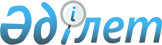 On approval of the Rules for registration, record keeping of cases of infectious, parasitic, occupational diseases and poisoning, and the Rules for reporting on them
					
			Invalidated
			
			Unofficial translation
		
					Order of the acting Minister of Health of the Republic of Kazakhstan dated September 16, 2019 No. № ҚР ДСМ-127. Registered in the Ministry of Justice of the Republic of Kazakhstan on September 17, 2019 No. 19383
      Unofficial translation
      Footnote. Abolished by order of the Minister of Health of the Republic of Kazakhstan dated October 29, 2020 No. ҚР DSM-169/2020 (shall be enforced upon expiry of ten calendar days after the day of its first official publication).


      In accordance with paragraph 1 of Article 151 of the Code of the Republic of Kazakhstan dated September 18, 2009 "On people’s health and healthcare system", I HEREBY ORDER:
      1. To approve: 
      1) the Rules for registration, record keeping of cases of infectious, parasitic, occupational diseases and poisoning in accordance with Appendix 1 to this order;
      2) the Rules for reporting on infectious, parasitic, occupational diseases and poisoning in accordance with Appendix 2 to this order.
      2. To declare as invalid the order of the Minister of National Economy of the Republic of Kazakhstan dated June 24, 2015 No. 451 “On approval of the rules for registration, record keeping of cases of infectious, parasitic, occupational diseases and poisonings and the rules for reporting on them” (registered in the Register of state registration of regulatory legal acts under No. 12083, published in the Legal Information System "Adilet" on October 8, 2015). 
      3. The Committee for Quality and Safety Control of Goods and Services of the Ministry of Health of the Republic of Kazakhstan, in the manner prescribed by the legislation of the Republic of Kazakhstan, to ensure:
      1) state registration of this order in the Ministry of Justice of the Republic of Kazakhstan;
      2) placement of this order on the Internet resource of the Ministry of Health of the Republic of Kazakhstan after its official publication; 
      3) within ten working days after the state registration of this order in the Ministry of Justice of the Republic of Kazakhstan, submission of information to the Legal Department of the Ministry of Health of the Republic of Kazakhstan on the implementation of measures provided for in subparagraphs 1) and 2) of this paragraph. 
      4. The supervising vice minister of health of the Republic of Kazakhstan shall be authorized to oversee the execution of this order. 
      5. This order shall come into force ten calendar days after the day of its first official publication. Rules for registration, record keeping of cases of infectious, parasitic,
occupational diseases and poisoning
Chapter 1. General provisions 
      1. These Rules for registration, record keeping of cases of infectious, parasitic, occupational diseases and poisonings (hereinafter referred to as the Registration Rules) are developed in accordance with the Code of the Republic of Kazakhstan dated September 18, 2009 “On people’s health and healthcare system” (hereinafter - the Code) and determine the procedure for registration, record keeping of cases of infectious, parasitic, occupational diseases and poisoning.  Chapter 2. Procedure for registration and record keeping of cases of infectious
and parasitic diseases 
      2. Registration and record keeping of cases of infectious and parasitic diseases among the population is carried out at the place of detection of the disease, regardless of the patient's place of residence.
      3. Infectious and parasitic diseases are subject to individual registration in medical organizations and in territorial subdivisions of the state body in the field of sanitary and epidemiological welfare of the population (hereinafter referred to as the territorial subdivision) in accordance with paragraphs 1, 2 of the List of infectious and parasitic diseases among the population subject to registration and record keeping in the Republic Kazakhstan, according to the appendix to these Registration Rules. 
      For each case of an infectious and parasitic disease (suspicion) subject to individual registration, a notification is drawn up in the form No. 090 / у (hereinafter - the notice), approved by the order of the Acting Minister of Health of the Republic of Kazakhstan dated November 23, 2010 No. 907 “On approval of forms of primary medical documentation of healthcare organizations” (registered in the Register of state registration of regulatory legal acts under No. 6697) (hereinafter referred to as the order No. 907), which is sent to the territorial subdivision within 12 hours at the place of registration of the disease (regardless of the place of permanent residence of the patient). Within 3 hours, the information is reported by telephone to the territorial subdivision. 
      In the presence of a medical information system, the notification is made in electronic form. 
      4. Registration and record keeping of cases of plague, cholera, yellow fever, dengue fever, West Nile fever, Crimean-Congo hemorrhagic fever, spotted fever, Ebola fever, Zika fever, schistosomiasis, tuberculosis, trichophytosis, microsporia, crusted ringworm, scabies, asymptomatic infection status, caused by human immunodeficiency virus and the disease caused by human immunodeficiency virus (hereinafter - HIV infection), an infectious disease not previously registered in the Republic of Kazakhstan is conducted in the following scheme: 
      1) about each case of plague, cholera, yellow fever, dengue fever, West Nile fever, Congo-Crimean hemorrhagic fever, spotted fever, Ebola fever, Zika fever, schistosomiasis, infectious disease that was not previously registered in the Republic of Kazakhstan and suspicion of the diseases by a medical worker who identified the patient, within 3 hours, the notification is sent to the territorial subdivision. Extraordinary information is also sent to the local state body of public health; 
      2) for each patient who is diagnosed with active tuberculosis of all forms of localization for the first time in his life, a notice is filled out, which is sent to the district (city) TB dispensary (department, office) and territorial subdivision within 3 calendar days. In the case of establishing a postmortem diagnosis "Active Tuberculosis", which was the cause of death, it is necessary to confirm the diagnosis by a TB doctor and submit a notice to the territorial subdivision. 
      If patients with a bacillary form of tuberculosis are identified, when bacilli excretion occurs in patients with an inactive form of tuberculosis, as well as in case of death of patients from tuberculosis who were not registered during life, a notice is filled out, which is sent to the territorial subdivision at the patient’s place of residence within 24 hours. 
      The district (city) TB dispensary (department, office) monthly on the second day of the month following the reporting period sends for verification to the territorial subdivision the total information on the number of newly diagnosed patients with active tuberculosis based on the notifications received; 
      3) the account keeping and registration of cases of HIV infection is carried out by healthcare organizations involved in HIV prevention.
      Health organizations that carry out activities in the field of HIV prevention in regions, cities of republican significance and the capital every month on the second day of the month following the reporting period, report to the territorial subdivision the total information on the number of newly detected cases of HIV infection. 
      For each case of HIV infection associated with the provision of medical care in a healthcare organization, detected in patients, donors, recipients of blood, its components and preparations, tissues (parts of tissues) and (or) organs (parts of organs) by healthcare organizations operating in the area of HIV prevention, a notification is sent to the territorial subdivision within 12 hours. 
      4) for each case of microsporia, trichophytosis, favus, scabies and suspicion of them, a notice is filled out, which is made in two copies: the first copy is sent to the territorial subdivision, the second - within 3 calendar days to the district (city) dermatovenerologic dispensary (department , office). 
      5. Infectious diseases are subject to individual registration in medical organizations and total registration in territorial subdivisions according to paragraph 3 of the List of infectious and parasitic diseases among the population subject to registration and account keeping in the Republic of Kazakhstan, in accordance with the appendix to these Registration Rules. 
      Notifications for cases of influenza, acute infections of the upper respiratory tract of multiple or unspecified localization, HIV infection and other functional intestinal disorders are not submitted, these diseases are recorded in organizations providing outpatient care.
      Organizations providing outpatient care every month on the second day of the month following the reporting period, report the total information on the number of patients to the territorial subdivision. 
      6. The notice is filled in by a medical specialist who has identified or suspected the disease in healthcare organizations, regardless of the form of ownership and departmental affiliation, as well as by individuals engaged in private medical practice.
      7. Medical workers of the medical and obstetrical station, medical center draw up a notice in two copies: the first copy is sent to the territorial subdivision, the second - to the medical organization which manages the medical and obstetrical station, medical center (neighborhood, district, city hospital, outpatient clinic). 
      8. The registration of diseases among children attending educational institutions is carried out in the following order: 
      1) the medical staff serving the educational organization sends a notice to the territorial subdivision when an infectious or parasitic disease (suspicion) is identified by the personnel of the organizations; 
      2) upon detection of an infectious or parasitic disease (suspicion) by medical personnel of medical organizations in children attending educational organizations, the notification is sent to the territorial subdivision by the personnel of these medical organizations; 
      3) medical workers serving children’s health-improving organizations who have left for the countryside for the summer period send a notice to the territorial subdivision at the place of temporary location of the health-improving organization during the summer period.
      9. Medical workers of the ambulance organization who have identified or suspected an infectious or parasitic disease report to the clinic (outpatient clinic) about the patient at the place of patient attachment. In the cases where the patient is not hospitalized, the notification to the territorial subdivision is sent by the medical worker of the polyclinic who visits the patient at home, in the case of hospitalization of the patient - the hospital medical worker.
      10. Submission of information on admission of patients with infectious or parasitic diseases (suspicion), on updating or changing the diagnosis of an infectious disease is carried out in the following order:
      1) an infectious diseases hospital (a multidisciplinary hospital with an infectious diseases department) reports about admission of a patient with an infectious or parasitic disease (suspicion) within 12 hours from the moment the patient has been admitted to the territorial subdivision in the area of which there is a medical organization that has sent the patient to hospitalization;
      2) the medical organization that specified or changed the diagnosis, draws up a new notice and within 12 hours sends it to the territorial subdivision at the place of detection of the disease, indicating the changed (specified) diagnosis, the date of its establishment, the initial diagnosis and the results of the laboratory study.
      11. In all medical organizations, medical offices of organizations, regardless of ownership, a register of infectious diseases is kept in the form No. 060 / у, approved by the order No. 907, which contains information about the patient. 
      12. Those responsible for registration, account keeping of infectious and parasitic diseases in medical organizations are:
      1) in a medical organization - the head;
      2) in educational organizations, health improving organizations - a medical worker of this organization. 
      13. The account keeping of infectious and parasitic diseases in the territorial subdivisions is carried out on the basis of a telephone message about the detection of an infectious or parasitic disease (suspicion), further confirmed by a notice.
      14. If a case of an infectious or parasitic disease is detected in people arriving from other regions on its territory, the territorial subdivision informs the territorial subdivision at the place of permanent residence of patients to carry out appropriate sanitary-preventive and sanitary-anti-epidemic measures in the foci of diseases.  Chapter 3. Procedure for registration and record keeping of cases of
occupational diseases and poisoning 
      15. Acute and chronic occupational diseases and poisoning on the basis of notifications are subject to registration and account keeping in the territorial subdivisions. 
      16. For each case of acute occupational disease and poisoning, a doctor who has identified or suspected the disease, fills out a notice, which is submitted within 12 hours to the territorial subdivision and to the head of the organization (employer) at the place of work of the sick (injured) person. Within 3 hours, information is reported by telephone to the territorial subdivision. 
      17. A medical organization, when clarifying or changing the diagnosis, draws up a new notice, which within 24 hours is sent to the territorial subdivision and to the head of the organization (employer) at the place of work of the sick (injured) person, indicating the changed (specified) diagnosis, the date of its establishment, initial diagnosis. 
      18. A notice of a newly diagnosed chronic occupational disease (intoxication) is filled out in the centers of occupational pathology and clinics of occupational diseases. A notice within 3 calendar days after the final diagnosis is established is sent to the territorial subdivision and to the head of the organization (employer) at the place of work of the sick (injured) person, as well as to the medical organization that sent the sick (injured person) person. The notification of the first detected chronic occupational disease (intoxication) is sent to the patient's last place of work. 
      19. The registration and account keeping of cases of occupational diseases and poisoning is carried out by the territorial subdivisions at the place of the main work of the sick (injured) person in contact with harmful production factors. 
      20. The territorial subdivisions maintain the Account Cards of occupational disease (poisoning) in the form approved by the state body in the field of sanitary and epidemiological welfare of the population in accordance with subparagraph 2) of paragraph 1 of Article 7-1 of the Code. 
      21. A register log of occupational diseases (poisoning) is maintained in the territorial subdivisions, health care organizations, and centers of occupational pathology in the form approved by the state body in the field of sanitary and epidemiological welfare of the population in accordance with subparagraph 2) of paragraph 1 of Article 7-1 of the Code.  List of infectious and parasitic diseases among population subject to registration
and account keeping in the Republic of Kazakhstan 
      1. Infectious diseases subject to individual registration in medical organizations and territorial divisions:
      1) cholera (A00);
      2) typhoid fever (A01.0);
      3) paratyphoid A, B, C, unspecified (A01.1-A01.4);
      4) other salmonella infections (A02);
      5) shigellosis (bacterial dysentery) (A03);
      6) other bacterial intestinal infections (A04.0-A04.5; A04.7-A04.9);
      7) enteritis caused by Yersinia enterocolitica (yersiniosis) (A04.6);
      8) other bacterial food poisoning, not classified elsewhere (A05);
      9) amoebiasis (A06);
      10) viral and other specified intestinal infections (A08);
      11) rotavirus enteritis (A08.0);
      12) tuberculosis (A15-A19);
      13) plague (A20);
      14) tularemia (A21);
      15) anthrax (A22);
      16) brucellosis (A23);
      17) leptospirosis (A27);
      18) pasteurellosis (A28.0);
      19) listeriosis (A32);
      20) tetanus (A33-A35);
      21) diphtheria (A36);
      22) whooping cough (A37);
      23) scarlet fever (A38);
      24) meningococcal infection (A39);
      25) disease of legionnaires (A48.1);
      26) ornithosis, psittacosis (A70);
      27) rickettsioses (A75-A79);
      28) acute poliomyelitis (A80);
      29) other acute and unspecified acute paralytic poliomyelitis (A80.3);
      30) rabies (A82);
      31) viral meningitis (A87.0; A87.1; A87.8; A87.9);
      32) arthropod-borne viral fevers and viral hemorrhagic fevers (A92-A99);
      33) yellow fever (A95);
      34) chicken pox (B01);
      35) measles (B05);
      36) rubella (B06);
      37) foot and mouth disease (B08.8);
      38) viral hepatitis (B15-B18);
      39) mumps (B26);
      40) Streptococcus pneumoniae as the cause of diseases classified elsewhere (B95.3);
      41) Haemophilus influenzae (Haemophilus influenzae) as the cause of diseases classified elsewhere (B96.3);
      42) unspecified bacterial meningitis (G 00.9);
      43) medical abortion (O 04.0; O 04.5);
      44) complications associated mainly with the postpartum period (O85; O86; O90.0; O90.1; O91);
      45) infectious diseases specific to the perinatal period (P35.0; P35.3; P35.8; P36-P39);
      46) complications of surgical and therapeutic interventions not classified elsewhere (Т80.2; Т81.3; Т81.4; Т82.6; Т82.7; Т83.5; Т83.6; Т84.5-Т84.7; Т.85.7; Т88.0; Т88.1;);
      47) rat bite (W53);
      48) a bite or blow inflicted by a dog (W54);
      49) a bite or blow inflicted by other mammals (W55);
      50) carriage of the causative agent of typhoid fever (Z22.0);
      51) carriage of pathogens of other gastrointestinal diseases (Z22.1);
      52) carriage of the causative agent of diphtheria (Z22.2);
      53) carriage of pathogens of other specified bacterial diseases (Z22.3).
      2. Parasitic diseases subject to individual registration in medical organizations and in territorial subdivisions: 
      1) giardiasis (A07.1);
      2) Lyme disease (A69.2);
      3) tick-borne viral encephalitis (A84);
      4) dermatophytosis, including epidermophytosis, trichophytosis, microsporia, favus (B35);
      5) malaria (B50-B54);
      6) leishmaniasis (B55);
      7) toxoplasmosis (B58);
      8) helminthiases (B65-B83);
      9) pediculosis (B85);
      10) scabies (B86);
      11) carriage of the causative agent of another infectious disease (malaria) (Z22.8).
      3. Infectious diseases subject to individual registration in medical organizations and total registration in territorial subdivisions:
      1) infections, transmitted mainly through sexual contact (A50-A53); 
      2) gonococcal infection (A54); 
      3) chlamydial infection (A55; A56);
      4) a disease caused by the human immunodeficiency virus (HIV) (B20-B24);
      5) viral infection of unspecified localization (B34.0; B34.1; B34.2);
      6) acute infections of the upper respiratory tract with multiple or unspecified localization (J06); 
      7) flu (J10-J11);
      8) other functional intestinal disorders (K59.1; K59.9);
      9) asymptomatic infectious status caused by human immunodeficiency virus (HIV) (Z21).  Rules for reporting on infectious, parasitic, occupational diseases and poisoning 
      1. These Rules for reporting on infectious, parasitic, occupational diseases and poisoning (hereinafter referred to as the Rules for reporting) are developed in accordance with the Code of the Republic of Kazakhstan dated September 18, 2009 “On people’s health and healthcare system” (hereinafter referred to as the Code) and determine the procedure for reporting on infectious, parasitic, occupational diseases and poisoning among the population of the Republic of Kazakhstan. 
      2. The procedure for reporting on infectious, parasitic, occupational diseases and poisonings is determined in accordance with the regulatory legal act in the field of sanitary and epidemiological welfare of the population in accordance with paragraph 6 of Article 144 of the Code: 
      1) territorial subdivisions of districts and towns of district significance of the state body in the field of sanitary and epidemiological welfare of the population (hereinafter referred to as the territorial subdivision of districts) and territorial branches of the Republican state enterprise on the basis of the right of economic management "Republican Center for Electronic Healthcare" monthly on the 1st day of the month following the reporting period, conduct revision on the number of infectious and parasitic diseases; 
      2) the territorial subdivision of the districts monthly on the 3rd day of the month following the reporting period, submits a report on infectious and parasitic diseases to the territorial subdivision of regions, cities of republican significance and the capital;
      3) organizations of the sanitary-epidemiological service of other ministries and departments monthly on the 3rd day of the month following the reporting period, submit a report on infectious and parasitic diseases to the territorial subdivision of regions, cities of republican significance and the capital;
      4) the territorial subdivisions of regions, cities of republican significance and the capital monthly on the 5th day of the month following the reporting period, submit a report on infectious and parasitic diseases to the Republican state enterprise on the basis of the right of economic management "National Center for Public Health" of the Ministry of Health of the Republic of Kazakhstan (hereinafter - the National center) and the state bodies of public health management of regions, cities of republican significance and the capital;
      5) monthly on the 8th day of the month following the reporting period, the National Center submits a report on infectious and parasitic diseases to the state body in the field of sanitary and epidemiological welfare of the population. 
      3. The report on occupational diseases and poisoning among the population is submitted in the following order:
      1) the centers of occupational pathology and the clinics of occupational diseases monthly on the 10th day of the month following the reporting period, submit reports to the territorial subdivisions of regions, cities of republican significance and the capital with a list of patients with initially established diagnoses of occupational disease or poisoning. The report indicates the last name, first name, patronymic (if any) of the sick (injured) person, year of birth, place of work, established diagnosis, the date of diagnosis; 
      2) the territorial subdivision of regions, cities of republican significance and the capital submit a report on occupational diseases and poisoning to the National Center monthly on the 12th day of the month following the reporting period;
      3) monthly on the 15th day of the month following the reporting period, the National Center submits a consolidated report on occupational diseases and poisoning to the state body in the field of sanitary and epidemiological welfare of the population. 
					© 2012. «Institute of legislation and legal information of the Republic of Kazakhstan» of the Ministry of Justice of the Republic of Kazakhstan
				
      Acting Minister

L. Aktayeva 
Appendix 1 to the order of the
acting Minister of Health of the
Republic of Kazakhstan 
dated September 16, 2019 
№ ҚР ДСМ-127Appendix 
to the Rules for registration, record
keeping of cases of infectious,
parasitic,, occupational diseases
and poisoning Appendix 2 to the order of the
acting Minister of health of the
Republic of Kazakhstan
dated September 16, 2019
№ ҚР ДСМ-127 